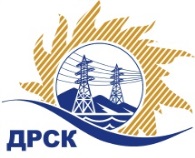 Акционерное Общество«Дальневосточная распределительная сетевая  компания»Протокол № 93/УТПиР -ВПзаседания закупочной комиссии по выбору победителя по открытому конкурсу без предварительного квалификационного отбора участников на право заключения договора: Внедрение АИИС КУЭ. Установка приборов учета электроэнергии с включением в автоматизированную систему по филиалу ХЭС  закупка № 122.1 раздел 2.2.1.  ГКПЗ 2018№ ЕИС – 31705752293ПРИСУТСТВОВАЛИ: члены постоянно действующей Закупочной комиссии АО «ДРСК»  1-го уровня.Форма голосования членов Закупочной комиссии: очно-заочная.ВОПРОСЫ, ВЫНОСИМЫЕ НА РАССМОТРЕНИЕ ЗАКУПОЧНОЙ КОМИССИИ: Об утверждении результатов процедуры переторжки.Об итоговой ранжировке заявок.О выборе победителя конкурса.ВОПРОС 1 «Об утверждении результатов процедуры переторжки»РЕШИЛИ:Признать процедуру переторжки состоявшейся.Утвердить окончательные цены заявок участниковВОПРОС 2 «Об итоговой ранжировке заявок»РЕШИЛИ:Утвердить итоговую ранжировку заявокВОПРОС 3 «О выборе победителя конкурса»РЕШИЛИ:	1. Планируемая стоимость закупки в соответствии с ГКПЗ: 23 215 500.00 рублей без учета НДС (27 394 290.00 руб. с учетом НДС).	2. На основании приведенной итоговой ранжировки поступивших заявок предлагается признать победителем конкурса Внедрение АИИС КУЭ. Установка приборов учета электроэнергии с включением в автоматизированную систему по филиалу ХЭС участника, занявшего первое место по степени предпочтительности для заказчика: ООО «Апогей» г. Хабаровск, ул. Ремесленная, 15/Б, литер А на условиях: стоимость предложения 12 349 997,00 руб. без учета НДС (14 572 996,46 руб. с учетом НДС). Срок выполнения работ: с момента заключения договора по 30.10.2018. Условия оплаты: в соответствии с проектом Договора. Гарантийные обязательства:  Гарантия подрядчика на своевременное и качественное выполнение работ, а также на устранение дефектов, возникших по его вине, составляет  не менее 60 месяцев. Время начала исчисления гарантийного срока – с момента ввода объекта автоматизации в эксплуатацию, но не более 72 месяцев с момента ввода объекта автоматизации в эксплуатацию. Гарантийный срок в этом случае продлевается соответственно на период устранения дефектов. Гарантия на материалы и оборудование, поставляемые Подрядчиком составляет не менее 60 месяцев, если иное не установлено заводом изготовителем. Время начала исчисления гарантийного срока – с момента ввода объекта автоматизации в эксплуатацию, но не более 72 месяцев с момента ввода объекта автоматизации в эксплуатацию. Гарантийный срок в этом случае продлевается соответственно на период устранения дефектов.  Коврижкина Е.Ю.Тел. 397208город  Благовещенск«26» января 2018№п/пНаименование Участника закупки и место нахожденияОкончательная цена заявки, руб. без НДС1ООО «Электросервис»г. Биробиджан, ул. Миллера, 8Б12 396 428,002ООО «ЭнергоСетьПроект»г. Благовещенск, ул. Текстильная, 4920 349 195.033ООО «ВостокРесурс»г. Хабаровск, ул. Кирова, 1Н12 907 169,004ООО «Апогей»г. Хабаровск, ул. Ремесленная, 15/Б, литер А12 349 997,005ООО «Электротехнические системы»г. Хабаровск, пер. Гаражный, 30А18 571 751,006ООО «Энергосистема Центр»г. Санкт-Петербург, ул. Пушкинская, 2022 233 235.127ООО «Гортранс»г. Хабаровск, ул. Уборевича, 7623 215 496.00Место в итоговой ранжировкеНаименование и адрес участникаОкончательная цена заявки, руб. без НДСБалл предпочтительностиПрименение приоритета в соответствии с 925-ПП 1 местоООО «Апогей»г. Хабаровск, ул. Ремесленная, 15/Б, литер А12 349 997,002,326нет2 местоООО «Электросервис»г. Биробиджан, ул. Миллера, 8Б12 396 428,002,317нет3 местоООО «ВостокРесурс»г. Хабаровск, ул. Кирова, 1Н12 907 169,002,298нет4 местоООО «Электротехнические системы»г. Хабаровск, пер. Гаражный, 30А18 571 751,001,200нет5 местоООО «ЭнергоСетьПроект»г. Благовещенск, ул. Текстильная, 4920 349 195.030,816нет6 местоООО «Энергосистема Центр»г. Санкт-Петербург, ул. Пушкинская, 2022 233 235.120,290нет7 местоООО «Гортранс»г. Хабаровск, ул. Уборевича, 7623 215 496.000,100нетСекретарь Закупочной комиссии: Елисеева М.Г._____________________________